Расписание занятий для 5  «Б» класса на 10.01.2023ВТОРНИК 10.01.2023УрокВремяСпособПредмет, учительТема урока (занятия)РесурсДомашнее заданиеВТОРНИК 10.01.2023108.30 – 09.00Самостоятельная работа под руководством родителей.Речь и альтернативная коммуникация,Богданова Е.В.Конструирование буквы А, У из пластилина.1.Совместно с родителями повторить букву А,У.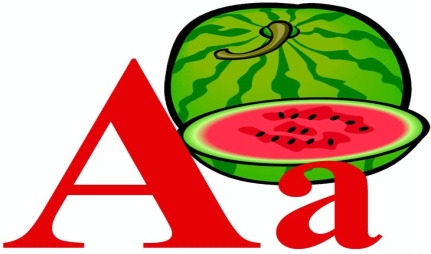 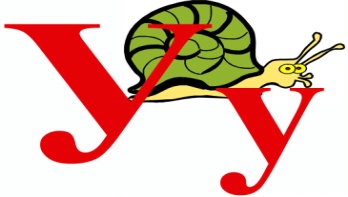 2. Написать печатными буквами на отдельном листе бумаги  букву  А ,У (с помощью родителей «рука в руке»).3.Выполнить с ребенком упражнение «Покажи букву» (родители называют звуки А ,У ребенок находит изображение на листе и показывает родителям).2. С помощью родителей выполнить конструирование буквы А,У  из пластилина.ВТОРНИК 10.01.2023209.20 – 09.50Онлайн.Музыка и движение,Глебова И.В.Изобразительные и выразительные интонации в музыке1.Подключиться к уроку с использованием сервиса Сферум.Ссылка на видеовстречу: https://web.vk.me/call/join/Bwn4dVg6q-96hhHvdatsfN1vhy9nH-ro24_r0sgVZYcВремя: 9.30 - 9.45 (15 мин.)2.В случае отсутствия онлайн  связи, перейдя по ссылке посмотри мультфильм «Гусли-самогуды»: https://www.youtube.com/watch?v=d7lH_ruKr-8ВТОРНИК 10.01.2023ЗАВТРАК 10.00 – 10.20.ЗАВТРАК 10.00 – 10.20.ЗАВТРАК 10.00 – 10.20.ЗАВТРАК 10.00 – 10.20.ЗАВТРАК 10.00 – 10.20.ЗАВТРАК 10.00 – 10.20.ЗАВТРАК 10.00 – 10.20.ВТОРНИК 10.01.2023   310.20 – 10.50Онлайн.Окружающий социальный мир, Богданова Е.В.Знание назначения технического устройства: сотовый телефон, планшет и др.1.Подключиться к уроку с использованием сервиса Сферум. Ссылка на видеовстречу :https://sferum.ru/?call_link=eNNJMhlmm6LgDvPPe4wL2djI4n4_-f3mo6f5lOSBxOg 2.В случае отсутствия онлайн  связи, перейдя по ссылке, посмотрите видео:https://youtu.be/WwY26XRZTZwВТОРНИК 10.01.2023411.00 – 11.30С  помощью ЭОР/самостоятельная работа.Изобразительная деятельность,Богданова Е.В.Аппликация «Медвежонок»1.Совместно с родителями перейти по ссылке, посмотреть видео: https://youtu.be/LFHFbqCdtMU 2.Выполнить аппликацию «Медвежонок»   по пошаговой инструкции под руководством родителей.                     